ΥΠΟΛΟΓΙΖΩ ΩΣ ΤΟ 100 ΜΕ ΔΙΑΦΟΡΟΥΣ ΤΡΟΠΟΥΣΣυμπληρώνω τις προσθέσεις όπως το παράδειγμα: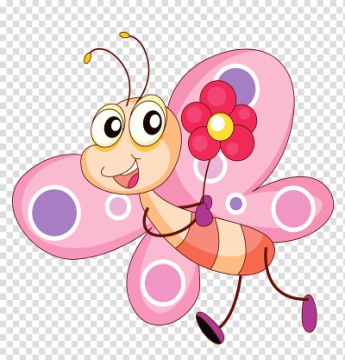 45 + 5+ 50= 100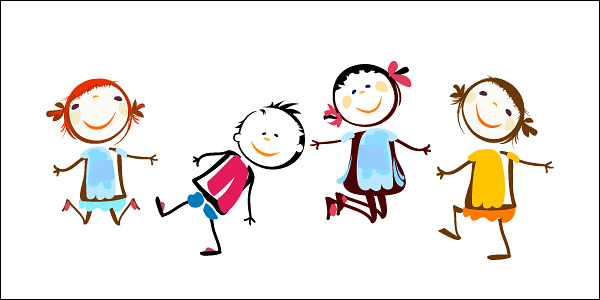 Υπολογίζω γρήγορα τις προσθέσεις αλλάζοντας την σειρά των αριθμών.14+ 7+ 6+ 13=14 + 6 + 13 + 7 = 20 + 20=4012 + 9 + 8 + 21 = ____+ ____+ ____+ ____= ____+ ____= _____26 + 13 + 7 + 14 = ____+ ____+ ____+ ____=____+ ____= _____15 + 12 + 8 + 15 = ____+ ____+ ____+ ____=____+ ____= ___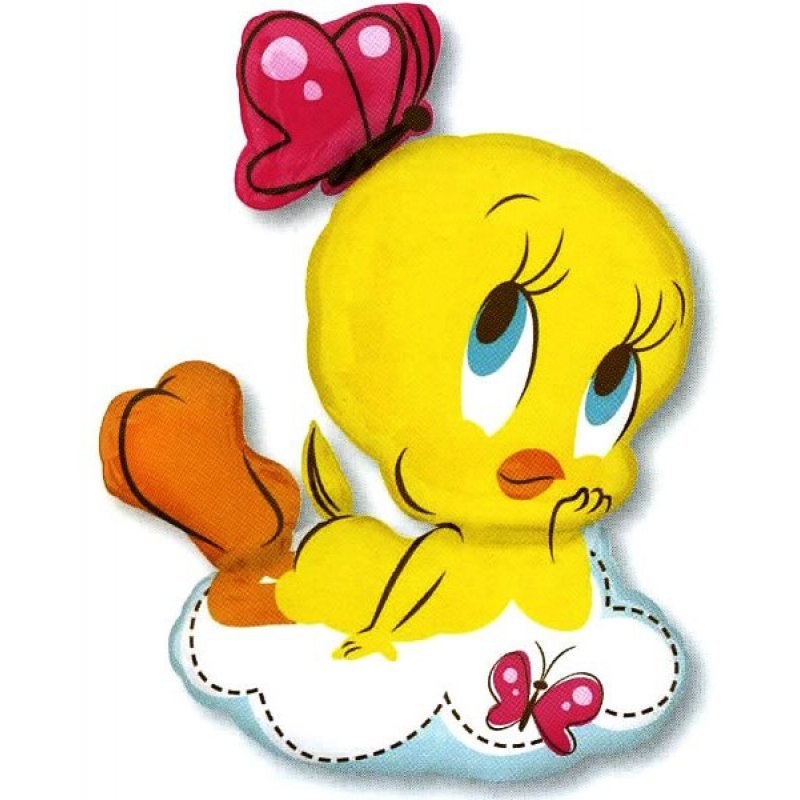 63 +_  +_ =  10076 + _ + _ = 10055 +  _ +  _ =  10038 + _ + _ =  10047 +  _ +  _ = 10084 + _ + _ =  10022 +  _ +  _  =  10019 + _ + _ =  100